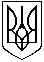 НОВОРОЗДІЛЬСЬКА МІСЬКА РАДА
  ЛЬВІВСЬКОЇ ОБЛАСТІ

РІШЕННЯ № 149 грудня 2020 рокуПро внесення змін до показниківміського бюджету на 2020 р.      У зв’язку з необхідністю внесення змін до показників міського бюджету на 2020 р. враховуючи рішення виконавчого комітету Новороздільської міської ради від  29.09.2020 р. № 235, № 234 «Про  погодження змін до показників міського бюджету на 2020 р.», протокол засідання постійної комісії з питань  бюджету та регуляторної політики,  відповідно до ст. 78 Бюджетного Кодексу України п.23 ч.1 ст. 26 Закону України «Про місцеве самоврядування в Україні» 1 сесія VIIІ  демократичного скликання Новороздільської міської радиВ И Р І Ш И Л А:1.Внести наступні зміни до рішення сесії Новороздільської міської ради від 17.12.2019 р. № 1256 «Про міський бюджет на 2020 р.»:    1.1Внести зміни до показників  міського бюджету на 2020 р. а саме зменшити видатки по загальному фонду на суму 12660,0 грн., а збільшити видатки по спеціальному фонду на суму  12660,0грн. в тому числі бюджет розвитку.1.2.   Внести відповідні зміни до показників міського бюджету на 2020 рік за  програмною класифікацією видатків (додаток 1 до даного рішення).2.   Установити профіцит загального фонду у сумі 12660,0 грн, та дефіцит спеціального фонду міського бюджету на 2020 рік в сумі 12660,0  грн. джерелом покриття якого визначити передані кошти із загального фонду до бюджету розвитку спеціального фонду. (додаток 2 до даного рішення).3.  Передати кошти загального фонду до спеціального фонду в сумі 12660,0грн.4. Фінансовому управлінню міської ради (начальник Ричагівський І.І.) внести зміни до розпису міського бюджету на 2020 рік.5. Контроль за виконанням даного рішення покласти на постійну комісію з питань бюджету та регуляторної політики (голова Волчанський В.М.).МІСЬКИЙ  ГОЛОВА                          ЯЦЕНКО Я. В.